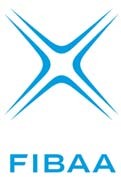 Description of Course Unit according to the ECTS User’s Guide 2021© FIBAA – December 2020Course unit titleAdvanced Organizational BehaviourCourse unit codePSI814Type of course unit (Compulsory, optional)CompulsoryLevel of course unit (according toEQF: first cycle Bachelor, second cycle Master)The Third Cycle of Doctoral Degree ProgramYear of study when the course unit is delivered(if applicable)2020 – 2021Semester/trimester when the course unit is delivered3rd Semester of Doctorate StudyNumber of ECTS credits allocated4.8 creditsName of lecturer(s)Prof. Dr. Tatik Suryani, SE., MMDian Ekowati, S.E., M.Si., M.AppCom(OrgCh)., P.hD.Learning outcomes of the course unitBy the end of this course, the students are expected to:Be able to identify the theories, concepts, and basic practices of both conventional and digital business marketing management.Beable to learn basic knowledge for character development.Be able to apply the knowledge and understanding of organizational management, including environmental analysis, processes, procedures, and effective management practices.Be able to make good business and management decisions based on critical and systematic data analysis both individually and through effective team management.Be able to design good social networks with internal and external parties in completing their tasks.Be able to create creative ideas or critical perspectives in viewing concepts and problems in management and business.Be able to design organizational and business development plans.Be able to apply effective communication skills in the context of delivering empirical and theoretical arguments in the field of business marketing management.Contribute to the quality improvement of life in society, nation, state, and the progress of civilization based on Pancasila.Appreciate the diversity of culture, perspectives, religions, belief and  the opinions or original findings of others.Internalize academic values, norms, and ethics.Demonstrate a responsible attitude towards work in their area of ​​expertise independentlyMode of delivery (face-to-face, distance learning)Face-to-face Distance learning using AULA UNAIR (due to pandemic COVID-19 situation)Prerequisites and co-requisites (if applicable)Course contentThis course is designed as a medium to review and deepen various theories (and research issues) in the main fields of Organizational Theory and Organizational Behaviour. The materials focus on several main topics, such as:MotivationLeadershipGroupPowerStructure and structural contingency theoryOrganizational cultureOrganization-environment relations, and organizational effectiveness.Recommended or requiredreading and other learning resources/toolsFollowings are the literature references the students can refer to each week: Robbins, S., (2020)., Organizational BehaviorDavis A. Buchanan & A.A. Huczynski., (2020)., Organizational BehaviorPowell W. W., and Dimaggio P. J. (2004). The New Institutionalism in Organizational Analysis. Chicago, USA: University of Chicago PressOther journals and articleswhose the topics are adapted to the learning materials.Planned learning activities and teaching methodsLecturesDiscussion or Work GroupPresentationLanguage of instructionEnglishIndonesiaAssessment methods and criteriaIn order to pass this course, the students must meet the followings:Being punctual and meeting 75% attendance of the scheduled classes.Achieving a satisfactory attempt at all assessment tasks listed below:Assessment details:Weekly assignment: 10%Student’s individual participation: 30%Mid semester examinations: 30%Final semester examinations: 30%